СЕМЕЙНОЕ ЧТЕНИЕ – ПУТЬ К УСПЕХУ!Уважаемые мамы и папы!Вы хотите, чтобы ваш ребенок читал?Учтите эти добрые советы и пожелания и ваши желания исполнятся. Прививайте детям интерес к чтению с раннего детства.   Покупая книги, выбирайте яркие по оформлению и интересные по содержанию книги. Покупайте, по возможности, книги полюбившихся рeбенку авторов, оформляйте личную библиотеку вашего сына или дочери.        Систематически читайте сами. Это формирует у ребенка привычку видеть в доме книгу всегда.     Обсуждайте прочитанную книгу в семье, даже если произведение вам не понравиться. Это способствует развитию вашей речи и вашего ребенка.     Рекомендуйте ребенку книгу своего детства, делитесь своими детскими впечатлениями от чтения той или иной книги, сопоставляйте ваши и его впечатления.    Оградите ребенка от книг, предназначенных не для его возраста.    Чтение вслух помогает расширить словарный запас детей, а также развить у них умение слушать и сосредоточивать внимание. Чтение вслух сближает родителей и детей. Читают все по очереди. Время чтения 40-45 минут.     Прививайте навыки культурного и бережного обращения с книгой.       Дарите своему ребенку хорошие книги с дарственной надписью, добрыми и теплыми пожеланиями. Спустя годы это станет добрым и светлым напоминанием о родном доме, о его традициях, о дорогих и близких людях.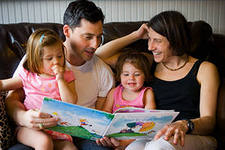 МЫСЛЬ В ПОДАРОКБогатство любой страны определяется не количеством нефти, газа, железной руды или бананами на пальмах, а количеством умных людей в ней читающих.       А умные – читают!  «Читать полезно! Книги просвещают душу, поднимают и укрепляют человека, пробуждают в нем лучшие стремления, острят его ум и смягчают сердце».                                      Теккерей У.ГИМН ШКОЛЬНОЙБИБЛИОТЕКИСлова Марины Бородинской 
Музыка Сергея Ковальского 


Библиотекарь, когда вокруг темно 
И лишь твоё окно горит на свете, 
Ты повесть о Ромео и Джульетте 
Мне поднеси, как старое вино. 
Библиотекарь, спрячь меня, укрой 
За полками, где машет из обложки 
Мне д Артаньян в подклеенной одёжке, 
Где доблесть, и любовь, и пир горой? 
Припев: 
И верю я, не рухнет мир вовеки, 
Покуда свет горит в библиотеке, 
Покуда свет, 
Покуда свет, 
Покуда свет горит в библиотеке! 


Библиотекарь, открой мне свой ковчег, 
Свой каталог, звучащий как поэма, ? 
Мы выйдем в море с капитаном Немо, 
Умчимся к звёздам в двадцать третий век? 

Ведь нам с тобой, дружище, всё равно: 
Шумят ли за стеной леса глухие, 
Иль весело гудит Александрия, ? 
Светилось бы в ночи твоё окно!    ПРАВИЛА ПОВЕДЕНИЯВ БИБЛИОТЕКЕВ каждой школе есть библиотека. Это особое место, где хранятся книги, учебники, журналы, газеты. Каждый школьник может приходить в библиотеку, брать там книги домой или читать их в читальном зале.В библиотеке учащиеся работают. В ней царит атмосфера покоя и сосредоточенности. Всё в библиотеке направлено на то, чтобы сконцентрировать внимание и не отвлекаться на посторонние вещи.      Главное условие для создания такой атмосферы — это тишина. Не кричите, не шумите, не разговаривайте со своими соседями даже шёпотом.Правила поведения в библиотеке. Правила обращения с книгой:• выключите свой мобильный телефон; если вам надо позвонить, выйдите в коридор;• старайтесь аккуратно двигать стул, когда встаёте; не шумите, когда достаёте свои вещи из сумки или когда собираетесь домой;• сидите прямо, не разваливайтесь на стуле; читая, старайтесь не наклонять голову слишком низко: так вы сохраните правильную осанку и хорошее зрение.• не мните страницы книги (тем более не вырывайте их), не загибайте уголки страниц;• не делайте заметок на полях книги; ничего не подчёркивайте, ничего не пишите и не рисуйте на её страницах;• листайте книгу осторожно, стараясь не повредить её; не бросайте книгу;• взятые домой книги возвращайте в библиотеку вовремя;• относитесь к библиотечным книгам так же бережно, как к своим собственным.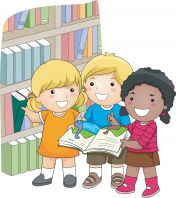    КНИГИ – ЮБИЛЯРЫ2012-2013 УЧЕБНОГО ГОДАКНИГИ - ЮБИЛЯРЫ  2013 ГОДА480 лет (1533) – «Гаргантюа и Пантагрюэль» Ф.Рабле
205 лет (1808) – «Фауст» (ч.1) И.В.Гёте
195 лет (1818) – «Роб Рой» В. Скотта
190 лет (1823) – «Квентин Дорвард» В.Скотта
190 лет – «Пионеры» Д.Ф.Купера
180 лет (1833) – «Пестрые сказки» В.Ф.Одоевского
180 лет – «Евгения Гранде» О. де Бальзака
175 лет (1838) – «Стойкий оловянный солдатик» Х.К.Андерсена
175 лет – «Песня про царя Ивана Васильевича, молодого опричника и удалого купца Калашникова» М.Ю.Лермонтова
170 лет 1843) – «Золотой жук» Э.По
165 лет (1848) – «Домби и сын» Ч.Диккенса
155 лет (1858) – «Аленький цветочек» С.Т.Аксакова
155 лет – «Оцеола, вождь семинолов» Майн Рида
145 лет (1868) – «Дети капитана Гранта» Жюля Верна
140 лет – первое издание «Азбуки» Л.Н.Толстого
135 лет (1878) – «Без семьи» Г.Мало
130 лет (1883) – «Остров сокровищ» Р.Л.Стивенсона
130 лет – «Гуттаперчевый мальчик» Д.В.Григоровича
115 лет (1898) – «Война миров» Г.Уэллса
110 лет (1903) – «После бала» Л.Н.Толстого
110 лет – «Вишневый сад» А.П.Чехова
105 лет (1908) – «Синяя птица» М.Метерлинка
100 лет (1913) – «Детство» М.Горького
90 лет (1923) – «Мойдодыр» К.И.Чуковского
90 лет – «Дерсу Узала» В.А. Арсеньева
90 лет –«Сказка о Пете, толстом ребенке, и о Симе, который тонкий» В.В.Маяковского
90 лет – «Алые паруса» А.С.Грина
85 лет (1928) – «Человек-амфибия» А.Р.Беляева
85 лет – «Лесная газета» В.В.Бианки
85 лет – «Красные дьяволята» П.А.*К.О. запрещает*хина
85 лет – «Три толстяка» Ю.К.Олеши
85 лет – «Маленькие дети» (в последующих изданиях «От двух до пяти») К.И.Чуковского
85 лет – «Кем быть?» В.В.Маяковского
85 лет – «Двенадцать стульев» И.Ильфа и Е.Петрова
80 лет (1933) – в «Пионерской правде» 5–11 апреля была опубликована «Сказка о Военной Тайне, о Мальчише-Кибальчише и его твердом слове» А.П.Гайдара. В том же 1933 году «Сказка» была издана отдельной книгой с иллюстрациями В.Конашевича
75 лет – «Хоббит, или Туда и Обратно» Толкиена
75 лет – «Гимназия» К.И.Чуковского
75 лет – «Флаги на башнях» А.С.Макаренко
75 лет – «Никита и его друзья» Е.И.Чарушина
75 лет – «Черемыш – брат героя» Л.А.Кассиля
70 лет (1943) – «Маленький принц» А. де Сент-Экзюпери
65 лет (1948) – «Кортик» А.Н.Рыбакова
65 лет – «Сказка о потерянном времени» Е.Л.Шварца
65 лет – Сонеты Уильяма Шекспира в переводе С.Я.Маршака
60 лет (1953) – «451 градус по Фаренгейту» Р.Брэдбери
40 лет – (1973) «Сандро из Чегема» Ф.А.Искандера;
40 лет – (1973) «Не стреляйте в белых лебедей» Б.Васильева
40 лет – (1973) В США издан «Архипелаг ГУЛАГ» А.И.Солженицына
35 лет (1978) – «Думай, думай!» А.Л.Барто Книги-юбиляры 2012 года   45 лет - Алексин А. «А тем временем где-то…» 1967 
35 лет - Алексин А. «Третий в пятом ряду» 1977 
40 лет - Астафьев В.П. «Конь с розовой гривой» 1972 
70 лет - Бажов П. «Ключ-камень» 1942 
35 лет - Барто А.Л. «Переводы с детского» 1977 
85 лет - Белых Г. и Пантелеев Л. «Республика ШКИД» 1927 
170 лет - Бичер-Стоу Г. «Хижина дяди Тома» 1852 
55 лет - Брэдбери Р. «Вино из одуванчиков» 1957 
130 лет - Вагнер Н.П. «Сказки кота Мурлыки» 1872 
115 лет - Войнич Э.-Л.«Овод» 1897 
55 лет - Волков А. «Земля и небо» 1957 
80 лет - Гайдар А. «Дальние страны» 1932 
75 лет - Гайдар А.П. «Судьба барабанщика» 1937 
120 лет - Гарин-Михайловский Г.Н. «Детство Тёмы» 1892 
180 лет - Гоголь Н.В. «Вечера на хуторе близ Диканьки» 1832 
170 лет - Гоголь Н.В. Первый том «Мёртвых душ»1842 
100 лет - Горький А.М. «Воробьишко» 1912 
100 лет - Горький А.М. «Случай с Евсейкой» 1912 
190 лет - Гофман Э.Т. «Житейские воззрения кота Мурра»1822 
250 лет - Гоцци К. «Король олень» 1762 
200 лет - бр. Гримм «Детские и семейные сказки» 1812 
90 лет - Грин А. «Алые паруса» 192250 лет - Давыдычев Л.И. «Многотрудная, полная невзгод и опасностей жизнь Ивана Семенова, второклассника и второгодника» 1962 
180 лет - Даль В. «Русские сказки, из предания народного на грамоту гражданскую переложенные, к быту житейскому приноровленные и поговорками ходячими разукрашенные Казаком Владимиром Луганским» 1832 
175 лет - Диккенс Ч.«Оливер Твист» 1837 
100 лет - Дойль Артур Конан «Затерянный мир» 1912 
110 лет - Дойль Артур Конан «Собака Баскервилей» 1902 
60 лет - Дубов Н.И. «Огни на реке» 1952 
55 лет - Ефремов И. «Туманность Андромеды»1957 
50 лет - Железников В.К. «Чудак из 6-б» 1962 
75 лет - Житков Б. «Морские истории» 1937 
175 лет - Ишимова А.О. «Священная история для детей» 1837 
220 лет - Карамзин Н.М. «Бедная Лиза»1792 
55 лет - Кёстнер Э. «Когда я был маленьким»1957 
110 лет - Киплинг Р. «Сказки просто так»1902 
25 лет - Коваль Ю.И. «Полынные сказки» 1987 
65 лет - Кончаловская Н.П. «Наша древняя столица» 1947 
145 лет - Костер Шарль Теодор Анри де «Легенда об Уленшпигеле и Ламме Гудзаке, об их доблестных, забавных и достославных деяниях во Фландрии и других краях» 1867 
175 лет - Лермонтов М.Ю. стихотворение «Бородино» 1837 
175 лет - Лермонтов М.Ю. стихотворение «Смерть поэта» 28 янв. 1837 г. 
45 лет - Лиханов А. «Чистые камушки» 1967 
65 лет - Маршак С. «Быль-небылица» 1947 
65 лет - Маршак С.Я. «Избранные переводы» 1947 
85 лет - Маршак С.Я. стихотворению «Почта» 1927 
75 лет - Маршак С.Я. «Рассказ о неизвестном герое» 1937 
50 лет - Медведев В.В. «Баранкин, будь человеком!»1962 
40 лет - Моуэт Ф. «Кит на заклание» 1972 
60 лет - Нортон А. «Сын звездного человека» 1952 
65 лет - Носов Н.Н. «Весёлые рассказы» (1947)1947 
60 лет - Носов Н.Н. «Витя Малеев в школе и дома» 1952 
55 лет - Носов Н. «Фантазёры» 1957 
80 лет - Островский Н. «Как закалялась сталь» 1932 
80 лет - Пантелеев Л. «Пакет» 1932 
80 лет - Пантелеев Л. «Часы» (1932) 1932 
75 лет - Паустовский К. сборник рассказов «Созвездие гончих псов» 1937 
40 лет - Погодин Р.П. «Где леший живет?»1972 
190 лет - Пушкин А.С.«Песнь о вещем Олеге» 1822 
25 лет - Рыбаков А. «Дети Арбата» 1987 
90 лет - Сабатини Р. «Одиссея капитана Блада» 1922 
70 лет - Сент-Экзюпери А. де «Военный лётчик» (1942)1942 
70 лет - Симонов К. стихотворение «Родина» 1942 
35 лет - Стругацкие А. и Б. «За миллиард лет до конца света» 1977 
40 лет - Стругацкие А. и Б. «Пикник на обочине»1972 
130 лет - Твен Марк «Принц и нищий» 1882 
50 лет - Токмакова И.П. «Времена года» 1962 
50 лет - Токмакова И.П. «Деревья»1962 
75 лет - Толкиен Дж. Р. «Хоббит, или Туда и Обратно» 1937 
140 лет - Толстой Л.Н. «Азбука» 1872 
85 лет - Толстой А.Н. «Гиперболоид инженера Гарина» 1927  МУДРЕЦЫ О КНИГЕ И ЧТЕНИИ«Чтение — вот лучшее учение. Следовать за мыслями великого человека — есть наука самая занимательная.»                                                                                Пушкин А.«Если не умеешь говорить — учись читать.»                                                                                Помпоний Л.«Нет ничего, что в большей мере привлекало бы меня всю мою жизнь, нежели чтение хороших, добрых книг, содержащих глубокие и интересные мысли.»                                                                                  Апшерони А.Читатель проживает тысячу жизней, прежде чем умрет. Человек, который никогда не читает, переживает только одну.» Мартин Д.«Когда читаешь умные слова других, в голову приходят собственные умные мысли.»                                                                              Лашков М.«Нет лучшего средства для освежения ума, как чтение древних классиков; стоит взять какого-нибудь из них в руки, хотя на полчаса,— сейчас же чувствуешь себя освеженным, облегченным и очищенным, поднятым и укрепленным, — как будто бы освежился купаньем в чистом источнике.»                                                                          Шопенгауэр А.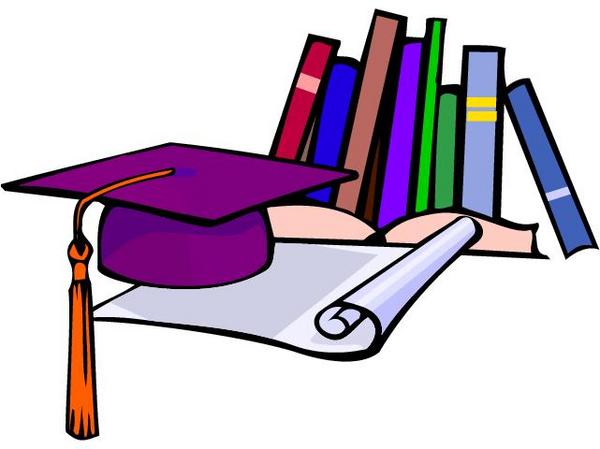 ТВОЙ ДРУГ - УЧЕБНИКУчебники, по которым занимается школаДиректор МБОУ СОШ №7                                           Е.Н.Холодова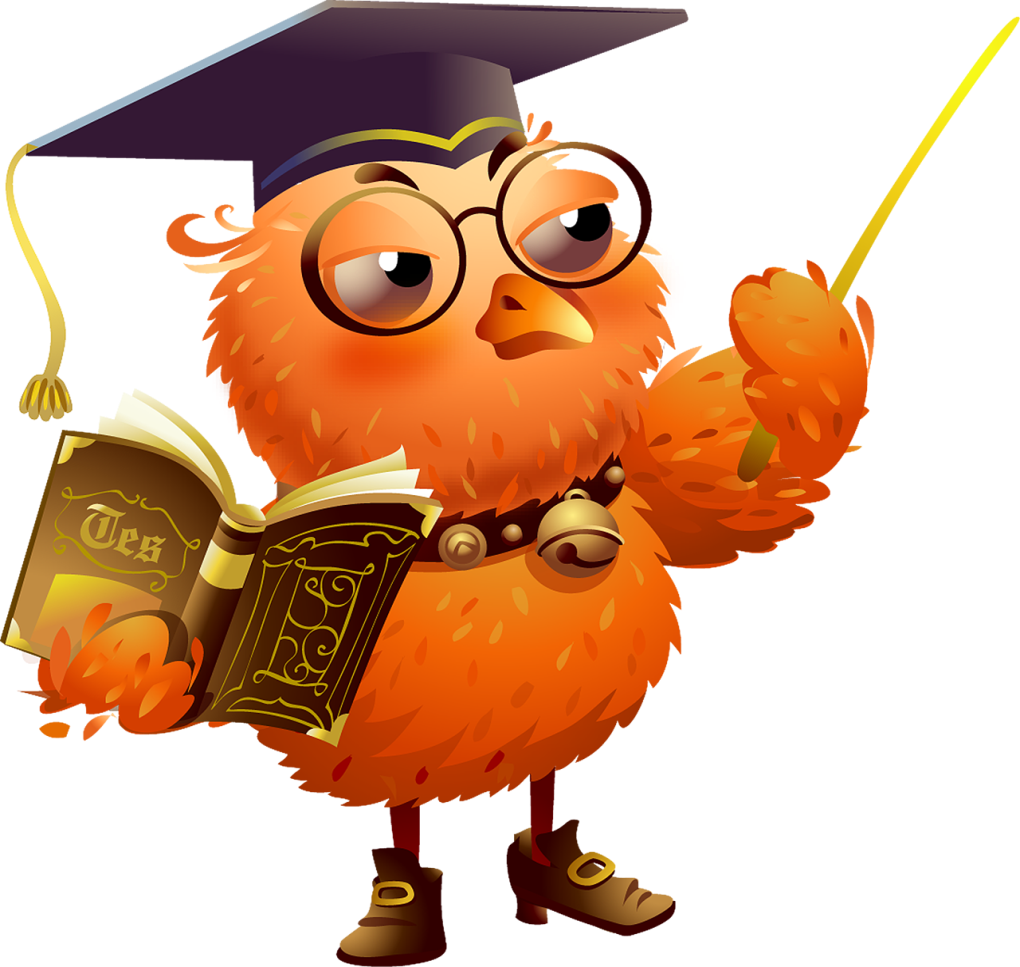 БИБЛИОТЕКАМБОУ  СОШ №7открыта для пользователейежедневно с 9 ч.30 мин. до 11 ч. 20 мин.Обмен литературы:9 ч.30 мин.      –         9 ч. 50 мин.10 ч. 30 мин.   -         10 ч. 50 мин.Санитарный день – среда.С ЧЕГО НАЧИНАЕТСЯ РОДИНА?С чего начинается Родина? 
С улыбок и слез матерей;
С тропинки, ребятами пройденной, 
От дома до школьных дверей.С березок, стоящих веками 
На взгорье в отцовском краю, 
С желанья потрогать руками 
Любимую землю свою.Где наша Отчизна кончается? 
Гляди — не увидишь границ, 
В полях горизонт раздвигается 
При вспышке далеких зарниц.А ночью в морях ее синих 
Баюкает звезды волна. 
Нет края-конца у России;
Безбрежна, как песня, она.Так что же такое ты. Родина? 
Поля в перелесках зари. 
Все очень знакомое вроде бы, 
А глянешь — и сердце горит.И кажется: можешь с разбега 
Взлететь, не боясь вышины, 
И синюю звездочку с неба 
Достать для родимой страны.
(К. Ибряев) Президе́нт - от лат. Praesidens - сидящий впереди, во главе.Президент  — это выборная должность главы государства или территориально-административного образования либо председателя коллегиального органа, общественного объединения предприятий или коммерческой компании, а в некоторых странах (например, в США и в Турции) — также пожизненный титул лица, занимавшего такую должность в прошлом. Губерна́тор (через польск. gubernator из лат. gubernator   — глава большой административно-территориальной, федеративной единицы. В современной России губернатор — это высшее должностное лицо субъекта Российской Федерации (края, области, автономного округа, города), возглавляющее исполнительную власть на территории субъекта Российской Федерации. С 1995 по 2005 год губернаторы избирались жителями субъектов Российской Федерации в рамках прямого, равного и тайного голосования. С 2005 год по 2012 года назначались законодательными (представительными) органами субъектов Российской Федерации по представлению Президента России.
С 1 июня 2012 года вступил в силу закон Российской Федерации, возвращающий прямые выборы высших должностных лиц региона.Глава муниципального образования - выборное высшее должностное лицо образования, наделенное согласно Уставу собственной компетенцией по решению вопросов  значения и иными полномочиями в соответствии с действующим законодательством, являющееся главой администрации муниципального образования. Глава  действует в пределах полномочий, определенных законодательством, настоящим Уставом и решениями Совета. Глава муниципального  образования избирается жителям на муниципальных выборах на основе равного всеобщего и прямого избирательного права при тайном голосовании.ЧТЕНИЕ ВСЛУХ ДЕТЯМ:
(рекомендации для родителей)-  помогает установить контакт между детьми и взрослыми;
-  обеспечивает необходимое эмоциональное развитие;
-  учит видеть красоту и понимать прекрасное;
-  обогащает словарный запас, развивает память и воображение;
-  учит думать, концентрирует внимание;
-  способствует развитию самоуважения;
-  расширяет знания;
-  облегчает процесс учебы, улучшает успеваемость в школе;
-  помогает воспитанию моральных ценностей;
-  отвлекает от долгого сидения у телевизора или за компьютером;
-  нейтрализует негативное влияние массовой культуры;
-  нацеливает на получение новых знаний.
     Читайте ребенку ежедневно не менее 20 минут!
-  Чтение детям вслух стимулирует их умственное развитие;
-  Чтение вслух помогает детям познать мир и себя самих;
-  Совместное чтение с подростками помогает справиться с проблемами подросткового периода.
     Конечно, эти аргументы известны всем. Теоретически очень хорошо понимаем, что и как надо делать, но потом до дела так, и не доходит.  Все знают: чтобы воспитать в ребенке привычку к чтению, взрослому надо читать самому, читать ребенку вслух, читать с ним по очереди. Тогда в один прекрасный день он согласится с героем знаменитой «Читалочки» Валентина Берестова: «Как хорошо уметь читать!    Не надо к маме приставать, не надо бабушку трясти» и т.д.
     Привить ребенку любовь к чтению – в этом видят свою основную цель сотрудники детской библиотеки.  Ведь формирование духовной культуры личности и потребность в книге закладывается в раннем детстве, всегда осуществляется через чтение.  Очень важно, когда ребенок приходит в библиотеку вместе с взрослыми.Они вместе выбирают книгу, а затем вместе читают ее. Такое общение, сближающее людей разных возрастов, воспитывает порой больше, чем прямое назидательное слово. Чтобы формировать хороший вкус у детей, заниматься воспитанием эстетически развитых читателей надо соблюдать некоторые правила:
-  точно выбирать «объект», то есть, прежде всего, важно, ЧТО читать, КАКИЕ книги; 
-  уметь заинтересовать детей предлагаемой для чтения книгой;
-  точными вопросами помогать видеть главное – как в содержании, так и в способе его художественного воплощения;
— уважать и учитывать мнение детей, добиваться от них обоснования собственной точки зрения, умения отстаивать ее, спорить, если необходимо;
— вдохновлять детей на продолжение чтения, расширяя их кругозор, постоянно ссылаясь на другие, уже известные им произведения или интригуя новыми, завлекая, заманивая в «следующие круги», в свою очередь, расширяющие их духовное пространство.
     N 
п/пНаименование предметаАвтор, название,
место издания, 
издательство,  
учебной литературы1231.Начальное общее образование(основная)1 класс1Русский языкИванов С.В., Евдокимова А.О., Кузнецова М.И.  Русский язык, М.: Вентана-Граф.2Литературное чтениеЖурова Л.Е, Евдокимова А.О.  Учебник по обучению грамоте и чтению: Букварь,  М.: Вентана-Граф.2Литературное чтениеЕфросина Л.А. Литературное чтение, М.: Вентана-Граф.3МатематикаРудницкая В.Н., Кочурова Е.Э., Рыдзе О.А.  Математика, М.: Вентана-Граф.4Окружающий мирВиноградова Н.Ф. Окружающий мир, М.: Вентана-Граф.5ТехнологияЛутцева Е.А. Технология,М.: Вентана-Граф, 20086МузыкаУсачева В.О., Школяр Л.В.Музыка, , М.: Вентана-Граф.7КубановедениеПрактикум по Кубановедению. 1 класс. Авторы: Еременко Е.Н., Шевченко Г.В., Зыгина Н.М.8Физическая культураПетрова Т.В., Копылов Ю.А., Полянская Н.В. и др. Физическая культура9Изобразительное искусствоСавенкова Л.Г., Ермолинская Е.А. Изобразительное искусство2 классРусский языкИванов С.В. и др. Русский язык, М.: Вентана-Граф.Литературное чтениеЕфросина Л.А. Литературное чтение, М.: Вентана-Граф.Английский языкМ.З. Биболетова и др., Английский язык: Английский с удовольствием/ Учебник для 2 класса общеобраз. учрежд. – Обнинск: Титул.МатематикаРудницкая В.Н., Юдачева Т.В.  Математика, М.: Вентана-Граф, 2009Окружающий мирВиноградова Н.Ф. Окружающий мир, М.: Вентана-Граф.МузыкаУсачева В.О., Школяр Л.В.Музыка, , М.: Вентана-Граф.ТехнологияЛутцева Е.А.Технология. М.: Вентана-Граф.КубановедениеУчебник-тетрадь по кубановедению. Краснодар, ОИПЦ «Перспективы образования».3 классРусский языкИванов С.В., Евдокимова А.О., Кузнецова М.И.  Русский язык, М.: Вентана-Граф.Литературное чтениеЕфросина Л.А. Литературное чтение, М.: Вентана-Граф.Английский язык М.З. Биболетова и др., Английский язык: Английский с удовольствием/ Учебник для 2 класса общеобраз. учрежд. – Обнинск: Титул.МатематикаРудницкая В.Н., Юдачева Т.В.  Математика, М.: Вентана-Граф.Окружающий мирВиноградова Н.Ф. Окружающий мир, М.: Вентана-Граф.МузыкаУсачева В.О., Школяр Л.В.Музыка, , М.: Вентана-Граф.ТехнологияЛутцева Е.А.Технология. М.: Вентана-ГрафКубановедениеМирук. Учебник по кубановедению для 3-4 класса. Краснодар: ОИПЦ «Перспективы образования».4 классРусский языкИванов С.В., Евдокимова А.О., Кузнецова М.И.  Русский язык, М.: Вентана-Граф.Литературное чтениеЕфросина Л.А. Литературное чтение, М.: Вентана-Граф.Английский язык М.З. Биболетова и др., Английский язык: Английский с удовольствием/ Учебник для 4 класса общеобраз. учрежд. – Обнинск: Титул.МатематикаРудницкая В.Н., Юдачева Т.В.  Математика, М.: Вентана-ГрафОкружающий мирВиноградова Н.Ф. Окружающий мир, М.: Вентана-Граф, 2010.КубановедениеМирук. Учебник по кубановедению для 3-4 класса. Краснодар: ОИПЦ «Перспективы образования».2.Основное общее образование(основная)5 классРусский языкЛьвова С.И. Львов В.В.Русский язык, ч.1,2,3. , М.: Вентана-Граф.ЛитератураКоровина В.Я., Журавлев В.П., Коровин В.И.  Литература. М.: Просвещение.Английский языкАфанасьева О.В., Михеева И.В., Английский язык. М:, Дрофа. МатематикаВиленкин Н.Я. Математика. М:, Просвещение.ИсторияВигасин А.А., Годер Г.И., Свенцицкая И.С.  История Древнего мира. М.: Просвещение.ПриродоведениеПакулова В.М., Иванова Н.В.  Природоведение. М.: Дрофа.ТехнологияПравдюк В.Н., Самородский П.С., Симоненко В.Д. и др. / Под ред. Симоненко В.Д. Технология. М.: Вентана-Граф.МузыкаСергееваКритская . М.: Просвещение.КубановедениеТрехбратов Б.А., Хачатурова Е.А. и др. Кубановедение. Краснодар: ОИПЦ «Перспективы образования».6 классРусский языкЛьвова С.И. Львов В.В.Русский язык, ч.1,2,3. , М.: Вентана-Граф.ЛитератураПолухина В.П., Коровина В.Я., Журавлев В.П.  Литература. М.: Просвещение.Английский языкАфанасьева О.В., Михеева И.В., Английский язык. М:, Дрофа.МатематикаВиленкин Н.Я. Математика. М:, Просвещение.История Ведюшкин В.А.история Средних веков. М.: Просвещение.ИсторияДанилов А.А., Данилов Д.Д., Клоков В.А. и др. История России. Российская история с древнейших времен до начала XVI века. М.: Баласс.Обществознание Боголюбов Л.Н., Виноградова Н.Ф.Обществознание. М.: Просвещение.ГеографияГерасимова Т.П. Начальный курс географии. М.: Дрофа, 2006БиологияПасечник В.В.  Биология. М.: Дрофа.ТехнологияПравдюк В.Н., Самородский П.С., Симоненко В.Д. и др. / Под ред. Симоненко В.Д. Технология. М.: Вентана-Граф.Основы безопасности жизнедеятельностиСмирнов А.Т., Хренников Б.О. / Под ред. Смирнова А.Т. Основы безопасности жизнедеятельности М.: Просвещение.КубановедениеТрехбратов Б.А. Кубановедение. Краснодар: ОИПЦ «Перспективы образования».МузыкаСергееваКритская. М.: Просвещение.7 классРусский языкЛьвова С.И. Львов В.В.Русский язык, ч.1,2,3. , М.: Вентана-Граф.ЛитератураПолухина В.П., Коровина В.Я., Журавлев В.П.  Литература. М.: Просвещение.Английский языкАфанасьева О.В., Михеева И.В., Английский язык. М:, Дрофа.АлгебраМакарычев Ю.Н., Миндюк Н.Г.,Алгебра. М.: Просвещение.ГеометрияАтанасян Л.С., Бутузов В.Ф., Кадомцев С.Б. и др.  Геометрия 7-9 класс. М.: ПросвещениеИсторияЮдовская А.Я., Баранов П.А., Ванюшкина Л.М.  Всеобщая история. История нового времени. М.: Просвещение.ИсторияДанилов А.А., Косулина Л.Г.  История России. М.: Просвещение.ОбществознаниеБоголюбов Л.Н., Виноградова Н.Ф.Обществознание. М.: Просвещение.ГеографияКоринская В.А. География. М.: Дрофа.БиологияЛатюшин В.В., Шапкин В.А.  Биология. М.: Дрофа.ФизикаПерышкин А.В.  Физика. М.: Дрофа.ТехнологияПравдюк В.Н., Самородский П.С., Симоненко В.Д. и др. / Под ред. Симоненко В.Д. Технология. М.: Вентана-Граф.КубановедениеТрехбратов Б.А. Кубановедение. Краснодар: ОИПЦ «Перспективы образования».МузыкаНауменко . М.: Просвещение.8 классРусский языкЛьвова С.И. Львов В.В.Русский язык, ч.1,2,3. , М.: Вентана-Граф.ЛитератураПолухина В.П., Коровина В.Я., Журавлев В.П.  Литература. М.: Просвещение.Английский языкАфанасьева О.В., Михеева И.В., Новый курс английского языка. М:, Дрофа.АлгебраМакарычев Ю.Н., Миндюк Н.Г. Алгебра. М.: Просвещение,2008ГеометрияАтанасян Л.С., Бутузов В.Ф., Кадомцев С.Б. и др.  Геометрия 7-9 класс. М.: Просвещение.ИсторияЮдовская А.Я., Баранов П.А., Ванюшкина Л.М.  Всеобщая история. История нового времени. М.: Просвещение, 2009ИсторияДанилов А.А., Косулина Л.Г.  История России. М.: Просвещение.ОбществознаниеБоголюбов Л.Н., Городецкая Н.И., Иванова Л.Ф., и др.  Обществознание. М.: Просвещение.ГеографияАлексеев А.И.  География. М.: Дрофа.БиологияКолесов Д.В., Маш Р.Д., Беляев И.Н.  Биология. М.: ДрофаФизикаПерышкин А.В.  Физика. М.: Дрофа.ХимияНовошинский И.И., Новошинская Н.С.  Химия. М.: Русское слово.ТехнологияГончаров Б.А, Елисеева Е.В., Электов А.А.. Технология. М.: Вентана-Граф.Основы безопасности жизнедеятельностиСмирнов А.Т., Хренников Б.О. / Под ред. Смирнова А.Т. Основы безопасности жизнедеятельности. М.: Просвещение.КубановедениеТрехбратов Б.А. История Кубани: конец 18-19 в.в. Краснодар: ОИПЦ «Перспективы образования».Информатика и ИКТСемакин И.Г., Залогова Л.А., Русаков С.В. и др.  Информатика и ИКТ. «БИНОМ. Лаборатория знаний»9 классРусский языкЛьвова С.И. Львов В.В.Русский язык, ч.1,2,3. , М.: Вентана-Граф.ЛитератураКутузов А.Г., В мире литературы. М.: Прсвещение.Английский языкАфанасьева О.В., Михеева И.В., Новый курс английского языка. М:, Дрофа.АлгебраМакарычев Ю.Н., Миндюк Н.Г. Алгебра. М.: Просвещение.ИсторияСороко-Цюпа О.С., Сороко-Цюпа А.О.  Всеобщая история. Новейшая история. М.: Просвещение.ИсторияДанилов А.А., Косулина Л.Г., Брандт М.Ю.  История России. М.: Просвещение, 2010ОбществознаниеБоголюбов Л.Н., Иванова Л.Ф., Матвеев А.И. и др.  Обществознание. М.: Просвещение.ГеографияАлексеев А.И., Болысов С.И., Николина В.В. и др. / Под ред. Алексеева А.И. География. М.: Просвещение.БиологияКаменский А.А., Криксунов Е.А., Пасечник В.В.  Биология. М.: Дрофа.ФизикаПерышкин А.В.  Физика. М.: Дрофа.ХимияНовошинский И.И., Новошинская Н.С.  Химия. М.: Русское слово.КубановедениеЗайцев А.А., Лукьянов С.А. Кубань в XX в. Краснодар: ОИПЦ «Перспективы образования».Основы безопасности жизнедеятельностиСмирнов А.Т., Хренников Б.О. / Под ред. Смирнова А.Т. Основы безопасности жизнедеятельности. М.: Просвещение.Информатика и ИКТСемакин И.Г., Залогова Л.А., Русаков С.В. и др.  Информатика и ИКТ. «БИНОМ. Лаборатория знаний»3.Среднее (полное) общее образование(основная)10 классРусский языкДейкина А.Д., Пахнова. Русский язык. Учебник-практикум М.: Просвещение.ЛитератураСахаров В.И., Зинин С.А.  Русская литература в 19 веке. М.: Русское слово.Английский языкАфанасьева О.В., Михеева И.В., Английский язык. М:, Дрофа.Алгебра и начала анализаКолмогоров А.Н.  Алгебра и начала математического анализа 10-11 класс. М. Просвещение.Геометрия Атанасян А.С. Геометрия  10-.; Просвещение.ИсторияЗагладин Н.В., Симония Н.А.  Всеобщая история. М.: Русское слово.ИсторияСахаров А.Н., Буганов В.И.; Буганов В.И., Зырянов П.Н. / Под ред. Сахарова А.Н. История России. М.: Просвещение, 2006ОбществознаниеБоголюбов Л.Н., Аверьянов Ю.И., Городецкая Н.И. и др. / Под ред. Боголюбова Л.Н. Обществознание М.: Просвещение.ГеографияМаксаковский В.П.  География. М.: Просвещение.БиологияКаменский А.А., Криксунов Е.А., Пасечник В.В.  Биология 10-11 класс. М.: Дрофа.ФизикаМякишев Г.Я., Буховцев Б.Б., Сотский Н.Н. Физика. М.: Просвещение.ХимияГабриелян О.С. Химия. М.: Русское слово.КубановедениеРатушняк В.Н. История Кубани с древнейших времен до конца 19 века. Краснодар: ОИПЦ «Перспективы образования».11 классРусский языкВласенкова А.И. Русский язык. М.: Просвещение.Литература  Журавлев В.П. Русская литература 20 век. М.: Просвещение.Английский языкАфанасьева О.В., Михеева И.В., Английский язык. М:, Дрофа.Алгебра и начала анализаКолмогоров А.Н.  Алгебра и начала математического анализа 10-11 класс. М. Просвещение.Геометрия Атанасян А.С. Геометрия  10-.; Просвещение.ИсторияЗагладин Н.В.  Всеобщая история. М.: Русское слово.ИсторияУткин А.И., Филиппов А.В., Алексеев С.В. и др. / Под ред. Данилова А.А., Уткина А.И., Филиппова А.В. История России. М.: Просвещение.ИсторияУткин А.И., Филиппов А.В., Алексеев С.В. и др. / Под ред. Данилова А.А., Уткина А.И., Филиппова А.В. История России. М.: Просвещение.ОбществознаниеБоголюбов Л.Н., Городецкая Н.И., Матвеев А.И.  / Под ред. Боголюбова Л.Н. Обществознание. М.: Просвещение.ОбществознаниеИонин Л.Г.,Поляков Л.В. / Под ред. Полякова Л.В. Обществознание. М.: Просвещение.БиологияКаменский А.А., Криксунов Е.А., Пасечник В.В.  Биология 10-11 класс. М.: Дрофа.ФизикаМякишев Г.Я., Буховцев Б.Б., Чаругин В.М.   Физика. М.: Дрофа.ХимияГабриелян О.С.. Химия, М.; Дрофа.КубановедениеЩетнев В.Е. История Кубани 20 век. Краснодар: ОИПЦ «Перспективы образования».